№ п/пНаименование товара, работ, услугЕд. изм.Кол-воТехнические, функциональные характеристикиТехнические, функциональные характеристики№ п/пНаименование товара, работ, услугЕд. изм.Кол-воПоказатель (наименование комплектующего, технического параметра и т.п.)Описание, значение1.КАЧ-1.5 Рама для подвесных качелей и сиденье резиновое со спинкой К-1.01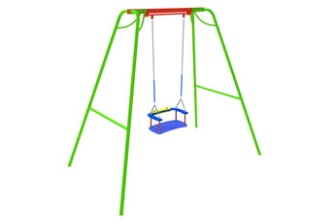 шт.1Длина  (мм)2250(± 10мм)1.КАЧ-1.5 Рама для подвесных качелей и сиденье резиновое со спинкой К-1.01шт.1Ширина  (мм)1400(± 10мм)1.КАЧ-1.5 Рама для подвесных качелей и сиденье резиновое со спинкой К-1.01шт.1Высота  (мм)2150(± 10мм)1.КАЧ-1.5 Рама для подвесных качелей и сиденье резиновое со спинкой К-1.01шт.1Площадь зоны безопасности, м2Не менее 29,71.КАЧ-1.5 Рама для подвесных качелей и сиденье резиновое со спинкой К-1.01шт.1Применяемые материалы Применяемые материалы 1.КАЧ-1.5 Рама для подвесных качелей и сиденье резиновое со спинкой К-1.01шт.1ОписаниеРама для подвесных качелей и сиденье резиновое со спинкой К-1.01Качели представляют собой разборную конструкцию, изготовленную из металлической балки с качающимся элементами, на четырех опорах. 1.КАЧ-1.5 Рама для подвесных качелей и сиденье резиновое со спинкой К-1.01шт.1Опоры качелиОпоры качелей изготовлены из трубы ВГП ДУ 32 по ГОСТ 3262-75. Верхняя перекладина качелей изготовлена из трубы 60х60х3 мм по ГОСТ 13663-86. Для плавного и бесшумного качания предусмотрены  подшипниковые элементы.1.КАЧ-1.5 Рама для подвесных качелей и сиденье резиновое со спинкой К-1.01шт.1Подвесные сиденияКачели имеют цепные подвесы не менее 6 мм в диаметре. Сиденье качелей резиновое со спинкой изготовлено из:·Резинового сиденья(270х540х30мм) с  встроенным металлическим каркасом К-1.01·Спинки (1шт) из из ФСФ фанеры в форме подковы, толщиной  15 мм по ГОСТ 3916.1-96 ·Декора(2шт) , из ФСФ фанеры, толщиной  15мм по ГОСТ 3916.1-96Конструкция собирается шпильками , через дистанционные металлические стойки (4шт ) окрашенные полимерным порошковым покрытием, через позиционные отверстия, для надежности конструкции и безопасности эксплуатации . Спинка фиксируется рымгайками М8 для последующего зацепа к подвесу. 1.КАЧ-1.5 Рама для подвесных качелей и сиденье резиновое со спинкой К-1.01шт.1Материалы Покрытые порошковыми красками металлические элементы; оцинкованный крепеж. Металлические элементы качелей  окрашены полимерным порошковым покрытием, а деревянные - двухкомпонентными профессиональными красками ярких цветов. Болтовые соединения оцинкованы и оснащены заглушками1.КАЧ-1.5 Рама для подвесных качелей и сиденье резиновое со спинкой К-1.01шт.1МонтажОпорные стойки качелей  заглубляются в грунт на 750мм и бетонируются.  Размеры лунки 250х250х750 (ДхШхВ) мм.Требования к оборудованиюЭлементы игровых комплексов (сегменты труб, лотки, горки, лазы) выдерживают точечную нагрузку не менее 60 кг/дм2. Все материалы сохраняют свои характеристики в диапазоне температур от -65С до + 65С. Все детали, узлы и модули игрового оборудования обеспечивают максимальную безопасность конструкций, и являться травмобезопасными для детей и взрослых. Детское оборудование не допускает застревания тела, частей тела или одежды. Подвижные и неподвижные элементы оборудования: не образовывают сдавливающих или режущих поверхностей. Используемые материалы должны быть новыми, т.е. ранее не использованными, не бывшими в эксплуатации и не демонтированными с другого объекта.Схема установки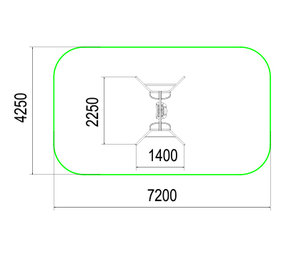 